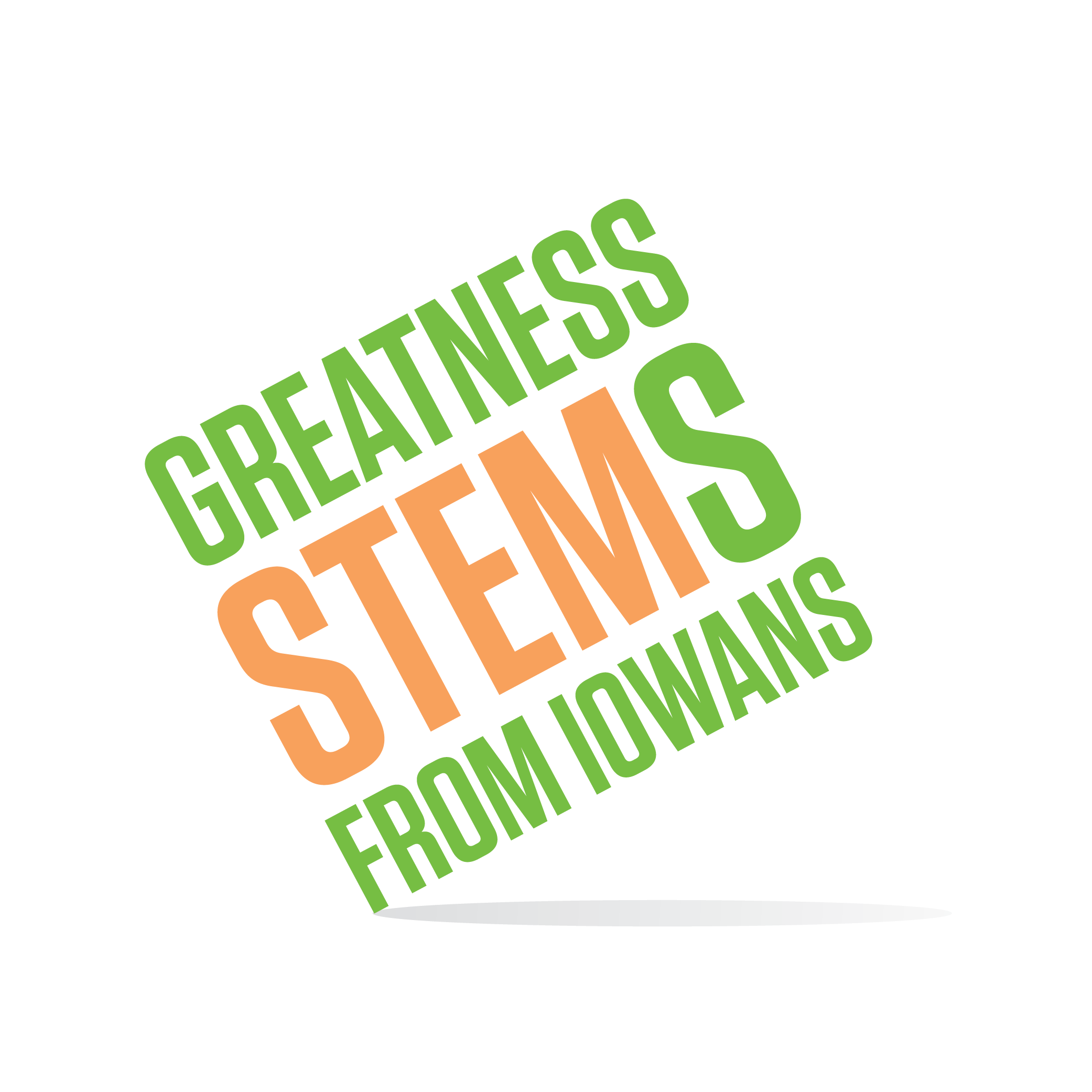 SC Region STEM Advisory Board  March 22, 2016DuPont Pioneer, JohnstonTuesday, March 22, 2016Tuesday, March 22, 20169:30amWelcome and roll call9:30-10:00SC STEM Scale-Up 2016-2017 AwardeesSelection CriteriaAwardee list and mapNext stepsEngaging those not selected… 10:00-10:45Festivals 2016-2017Interested partners and festival prioritiesFestival capacity - time, budgetCommunicating expectations – Festival Planning Guide10:45-11:00Sub Committee Breakout timeSet sub committee prioritiesAction items before June 30, 2016 and before June 30, 201711:30amAdjournmentNext Meetings:Monday, April 25 2-4pm Des Moines, IATuesday, May 24 9:30-11:30am Indianola, IA